Knayton cum Brawith Parish Council www.knaytonparishcouncil.org.uk			    			          Agenda for the Extraordinary Meeting to be held in Knayton Village Hall at 7.15pm on April 11th 2019.		            	                            	             You are hereby summonsed to an Extra-Ordinary Parish Council Meeting for Knayton cum Brawith Parish Council at 7.15pm in The Committee Room of Knayton Village Hall on 11th April 2019 to specifically discuss the amendment to Planning Application 18/02676/FUL concerning Southfields, Fanny Lane.  Prior to the start of the main meeting, members of the public may address the Council for a period of no longer than 15 minutes. They are welcome to stay and observe the rest of the meeting.  19.059 Members of the Public.							            19.060 To receive apologies for absence.                                                                                      19.061 To receive any declarations of interest in items on the agenda.			   19.062 Planning.   Decisions.  			        							        New Application.  18/02678/FUL.Construction of one dwelling and conversion of former agricultural buildings to form three dwellings. (Noise report submitted, proposed layout amended and heritage information updated) at Southfield, Fanny Lane, Knayton.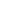 Date of next meetings:  									                 May 13th Annual Parish Meeting, PC AGM & Meeting.				      	